Annex 3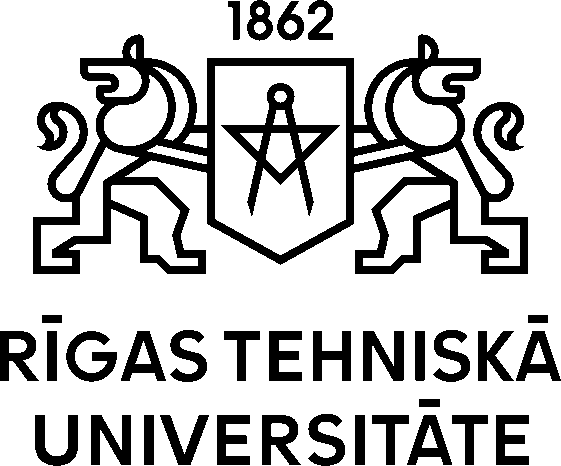 Rīgas Tehniskā universitāte, Reģ. nr. 90000068977, Ķīpsalas iela 6A, Rīga, LV-1048, LatvijaTālr. 67089333,  e-pasts: rtu@rtu.lv, www.rtu.lvResearch Proposal:Overview (abstract) of the proposed doctoral research Key ideas, concepts, contributions, and theories of the proposed project.Research Novelty(600 -1000 words)Applicant    ___________________/ ___________________	                                 signature                               date